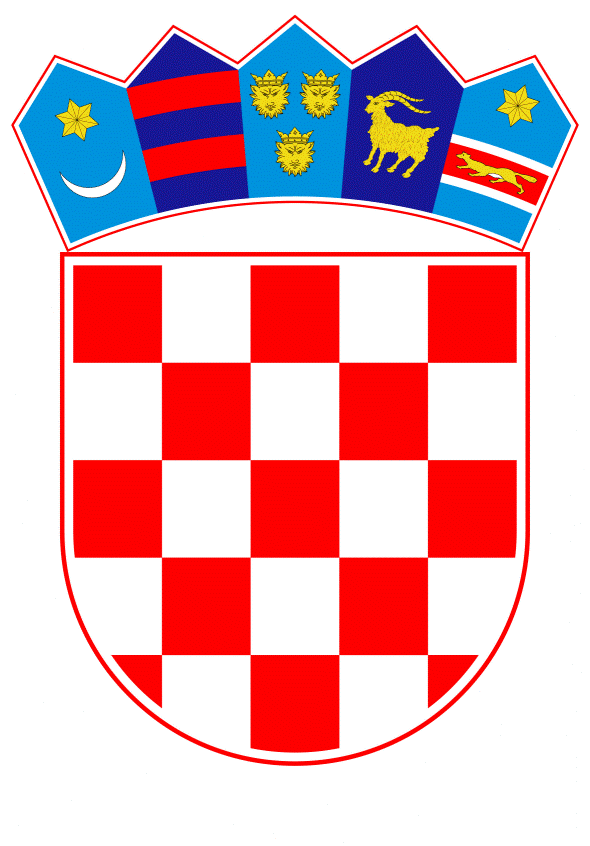 VLADA REPUBLIKE HRVATSKEZagreb, 31. siječnja 2024.______________________________________________________________________________________________________________________________________________________________________________________________________________________________Banski dvori | Trg Sv. Marka 2  | 10000 Zagreb | tel. 01 4569 222 | vlada.gov.hrPRIJEDLOG  	Na temelju članka 5. i članka 6. stavka 1. Zakona o lokalnim izborima („Narodne novine“, br. 144/12., 121/16., 98/19., 42/20., 144/20. i 37/21.), a u vezi s člankom 41.a stavkom 6. Zakona o lokalnoj i područnoj (regionalnoj) samoupravi („Narodne novine“, br. 33/01., 60/01., 129/05., 109/07., 125/08., 36/09., 150/11., 144/12., 19/13. – pročišćeni tekst, 137/15. – ispravak, 123/17., 98/19. i 144/20.), Vlada Republike Hrvatske je na sjednici održanoj ____________ 2024. donijelaO D L U K Uo raspisivanju prijevremenih izbora za zamjenika općinskog načelnika Općine Pribislavec iz reda pripadnika romske nacionalne manjineI. 	Raspisuju se prijevremeni izbori za zamjenika općinskog načelnika Općine Pribislavec iz reda pripadnika romske nacionalne manjine.II.	Za dan provedbe izbora određuje se nedjelja, 10. ožujka 2024. godine.III. 	Ova Odluka objavit će se u „Narodnim novinama“, a stupa na snagu 8. veljače 2024. KLASA: URBROJ: Zagreb, 									     PREDSJEDNIK									mr. sc. Andrej PlenkovićOBRAZLOŽENJEPročelnica Jedinstvenog upravnog odjela Općine Pribislavec dopisom, KLASA: 012-04/23-01/02, URBROJ: 2109-26-03/1-23-02, od 19. prosinca 2023. izvijestila je Ministarstvo pravosuđa i uprave o  podnesenoj ostavci zamjenika općinskog načelnika Općine Pribislavec iz reda pripadnika romske nacionalne manjine Krune Oršuša.Ostavka je zaprimljena i urudžbirana u stručnim službama Općine Pribislavec dana 18. prosinca 2023. godine (vidljivo iz prijemnog štambilja).Člankom 40.a stavkom 1. Zakona o lokalnoj područnoj (regionalnoj) samoupravi propisano je da općinskom načelniku, gradonačelniku, odnosno županu i njihovim zamjenicima mandat prestaje po sili zakona u slučajevima propisanim posebnim zakonom. Zakonom o lokalnim izborima je u članku 93. stavku 1. točki 1. propisano da općinskom načelniku, gradonačelniku i županu, odnosno njihovim zamjenicima mandat prestaje po sili zakona ako podnese ostavku, danom dostave pisane ostavke sukladno pravilima o dostavi propisanim Zakonom o općem upravnom postupku. Odredbom članka 41.a stavka 6. Zakona o lokalnoj i područnoj (regionalnoj) samoupravi propisano je da ako prije isteka mandata prestane mandat zamjeniku općinskog načelnika, gradonačelnika, odnosno župana izabranom iz reda pripadnika nacionalnih manjina, raspisat će se prijevremeni izbori za zamjenika iz reda pripadnika nacionalnih manjina.U skladu sa člankom  93. stavkom 1. točkom 1. Zakona o lokalnim izborima mandat zamjenika općinskog načelnika Općine Pribislavec iz reda pripadnika romske nacionalne manjine prestao je po sili zakona danom dostave ostavke, tj. dana 18. prosinca 2023. godine.  Slijedom članka 5. Zakona o lokalnim izborima, Vlada Republike Hrvatske raspisuje izbore za općinske načelnike, gradonačelnike i župane te njihove zamjenike. Temeljem članka 6. stavaka 1. i 2. istog Zakona odlukom Vlade Republike Hrvatske kojom se raspisuju izbori određuje se dan njihove provedbe, a od dana raspisivanja izbora do dana održavanja izbora ne može proteći manje od 30 niti više od 60 dana. Sukladno članku 7. stavku 5. istog Zakona, prijevremeni izbori za zamjenika općinskog načelnika, gradonačelnika, odnosno župana iz redova pripadnika nacionalnih manjina održavaju se u roku od 90 dana od dana prestanka mandata zamjenika općinskog načelnika, gradonačelnika, odnosno župana iz reda nacionalnih manjina, a koji je zamjeniku općinskog načelnika Općine Pribislavec prestao podnošenjem ostavke 18. prosinca 2023. godine.Krajnji rok za održavanje prijevremenih izbora za zamjenika općinskog načelnika Općine Pribislavec iz reda pripadnika romske nacionalne manjine je 17. ožujak 2024. godine (nedjelja).Slijedom navedenoga, Vlada Republike Hrvatske donosi Odluku o raspisivanju prijevremenih izbora za zamjenika općinskog načelnika Općine Pribislavec iz reda pripadnika romske nacionalne manjine. Predlagatelj:Ministarstvo pravosuđa i upravePredmet:Prijedlog odluke o raspisivanju prijevremenih izbora za zamjenika općinskog načelnika Općine Pribislavec iz reda pripadnika romske nacionalne manjine  